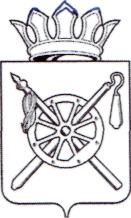 Российская ФедерацияРостовская областьМуниципальное образование «Октябрьский район»Администрация Октябрьского районаПОСТАНОВЛЕНИЕ07.11.2019                                         № 1283                                р.п. КаменоломниВ соответствии с письмом министерства финансов Ростовской области от 14.08.2019 № 9Э-9.2.3/3884, постановлениями Администрации Октябрьского района от 04.10.2018 № 1354 «Об утверждении Порядка разработки, реализации и оценки эффективности муниципальных программ Октябрьского района», от 29.09.2018 № 1331 «Об утверждении Перечня муниципальных программ Октябрьского района Ростовской области», руководствуясь частью 9 статьи 56 Устава муниципального образования «Октябрьский район»,ПОСТАНОВЛЯЮ:1. Внести изменения в постановление Администрации Октябрьского района от 07.12.2018 № 1683 «Об утверждении плана реализации муниципальной программы Октябрьского района «Социальная поддержка граждан» на 2019 год» согласно приложению к настоящему постановлению.2. Признать утратившим силу постановление Администрации Октябрьского района от 26.09.2019 № 1136 «О внесении изменений в постановление Администрации Октябрьского района от 07.12.2018 № 1683 «Об утверждении плана реализации муниципальной программы Октябрьского района «Социальная поддержка граждан» на 2019 год».3. Настоящее постановление вступает в силу со дня его официального опубликования и подлежит размещению на официальном сайте Администрации Октябрьского района.4. Контроль заисполнением настоящего постановления возложить назаместителя главы Администрации Октябрьского района Уманцеву С.А. Глава АдминистрацииОктябрьского района								Л.В. ОвчиеваПостановление вносит управление социальной защитынаселения Ад-министрации Октябрьского районаПриложениек постановлению АдминистрацииОктябрьского районаот 07.11.2019 № 1283ПЛАН РЕАЛИЗАЦИИмуниципальной программы Октябрьского района «Социальная поддержка граждан»  на   2019 год<1> По строкам «Мероприятие», «Приоритетное мероприятие» указывается заместитель руководителя, курирующий данное направление, либо начальник структурного подразделения, непосредственно подчиненный руководителю. По строке «Контрольное событие муниципальной программы» указывается руководитель, а также заместитель руководителя, курирующий данное направление, либо начальник структурного подразделения, непосредственно подчинённый руководителю органа местного самоуправления Октябрьского района, определенного ответственным исполнителем, соисполнителем. <2> Объем расходов приводится на очередной финансовый год. <3> Бюджетные ассигнования, предусмотренные на реализацию основного мероприятия, приоритетного основного мероприятия в обязательном порядке должны быть распределены по соответствующим мероприятиям и приоритетным мероприятиям (в случае их наличия).<4> В целях оптимизации содержания информации в графе 2 допускается использование аббревиатур, например: муниципальная программа – МП, основное мероприятие  – ОМ, приоритетное основное мероприятие – ПОМ.Управляющий делами Администрации Октябрьского района									       	                      Н.Н. СавченкоО внесении изменений в постановление Администрации Октябрьского района от 07.12.2018 № 1683 «Об  утверждении плана реализации муниципальной программы Октябрьского района «Социальная поддержка граждан» на 2019 год»№ п/пНомер и наименование <4>Ответственный 
 исполнитель, соисполнитель, участник  
(должность/ ФИО) <1>Ожидаемый результат (краткое описание)Плановый 
срок    
реализации Объем расходов, (тыс. рублей) <2>Объем расходов, (тыс. рублей) <2>Объем расходов, (тыс. рублей) <2>Объем расходов, (тыс. рублей) <2>№ п/пНомер и наименование <4>Ответственный 
 исполнитель, соисполнитель, участник  
(должность/ ФИО) <1>Ожидаемый результат (краткое описание)Плановый 
срок    
реализации всегоБюджет Октябрьского района и безвозмездные поступления в бюджет Октябрьского районаБюджет муниципальных образований Октябрьского районавнебюд-жетные
источники1234567891Подпрограмма 1 «Социальная поддержка населения»     Заместитель начальника УСЗН Сизова О.В.XX160904,8160904,8--2ПМ 1.1   Повышение уровня жизни граждан – получателей мер социальной поддержки               Заместитель начальника УСЗН Сизова О.В.Улучшение качества жиз-ни отдельных категорий граждан; снижение бед-ности среди получателей мер социальной поддерж-ки на основе расширения сферы применения адрес-ного принципа ее предос-тавления; исполнение обязательств государства по социальной поддержке отдельных категорий граждан01.01.2019г. – 31.12.2019г.160904,8160904,8--3ОМ 1.1.1 Выплата доплаты к пенсии муниципальным служащимЗаместитель началь-ника- заведующий отделомкомпенсаци-онных выплат Самойлова Е.А.Доплата к пенсии муни-ципальным служащим предоставлена в установ-ленные сроки и в установленном объеме01.01.2019г. – 31.12.2019г.3469,53469,5--4ОМ 1.1.2   Предоставление мер социальной поддержки ветеранам труда Ростовской областиЗаведующий отделом предоставления социальных льгот и жилищных субсидий Корнеева А.В.Меры социальной подде-ржки ветеранам труда Ростовской области пре-доставлены в установ-ленные сроки и в установленном объеме01.01.2019г. – 31.12.2019г.6963,46963,4--5ОМ 1.1.3   Предоставление мер социальной поддержки ветеранам трудаЗаведующий отделом предоставления социальных льгот и жилищных субсидий Корнеева А.В.Меры социальной подде-ржки ветеранам труда  предоставлены в уста-новленные сроки и в установленном объеме01.01.2019г. – 31.12.2019г.24871,024871,0--6ОМ 1.1.4  Предоставление мер социальной поддержки лиц, работавших в период Отечественной войны 1941-1945 годов Заведующий отделом предоставления социальных льгот и жилищных субсидий Корнеева А.В.Меры социальной под-держки труженикам ты-ла предоставлены в ус-тановленные сроки и в установленном объеме01.01.2019г. – 31.12.2019г.133,9133,9--7ОМ 1.1.5  Предоставление мер социальной поддержки жертв политических репрессий Заведующий отделом предоставления социальных льгот и жилищных субсидий Корнеева А.В.Меры социальной подде-ржки лицам, пострадав-шим от политических ре-прессий,  предоставлены в установленные сроки и в установленном объеме01.01.2019г. – 31.12.2019г.351,8351,8--8ОМ 1.1.6  Предоставление гражданам в целях оказания социальной поддержки субсидий на оплату жилого помещения и коммунальных услугЗаведующий отделом предоставления социальных льгот и жилищных субсидий Корнеева А.В.Субсидии на оплату жи-лого помещения и ком-мунальных услуг предо-ставлены в установлен-ные сроки и в установленном объеме01.01.2019г. – 31.12.2019г.13303,013303,0--9ОМ 1.1.7  Предоставление  материальной и иной помощи на погребение Заместитель началь-ника- заведующий  отделом компенсаци-онных выплат Самойлова Е.А.Материальная помощь на погребение предоставле-на в установленные сроки ив установленном объеме01.01.2019г. – 31.12.2019г.688,1688,1--10ОМ 1.1.8   Предоставление мер социальной поддержки отдельным категориям граждан по оплате жилого помещения и коммунальных услуг (инвалиды, ветераны, чернобыльцы)Заведующий отделом предоставления социальных льгот и жилищных субсидий Корнеева А.В.Меры социальной подде-ржки отдельным катего-риям граждан по оплате жилого помещения и коммунальных услуг (ин-валиды, ветераны, черно-быльцы) предоставлены в установленные сроки и в установленном объеме01.01.2019г. – 31.12.2019г.31498,531498,5--11ОМ 1.1.9   Организация исполнительно-распорядительных функций, связанных с передачей государственных полномочий в сфере социальной защиты населенияЗаведующий отделом бухгалтерского учета и отчетности (главный бухгалтер) Ястреб Ю.С.,Директор МАУ МФЦ Карпова Ю.Л. Исполнительно-распоря-дительные функции, свя-занные с передачей госу-дарственных полномочий в сфере социальной защи-ты населения предостав-лены в установленные сроки и в установленном объеме01.01.2019г. – 31.12.2019г.18909,318909,3--12ОМ 1.1.10   Ежегодная денежная выплата лицам, награжденным знаками «Почетный донор СССР», «Почетный донор России»Заместитель началь-ника- заведующий  отделом компенсаци-онных выплат Самойлова Е.А.Ежегодная денежная вы-плата лицам, награжде-нным знаками «Почетный донор СССР», «Почет-ный донор России» пре-доставлена в установлен-ные сроки и в установленном объеме01.01.2019г. – 31.12.2019г.1186,61186,6--13ОМ 1.1.11   Предоставление мер социальной поддержки граждан, подвергшихся воздействию радиацииЗаместитель началь-ника- заведующий  отделом компенсаци-онных выплат Самойлова Е.А.Меры социальной подде-ржки гражданам, под-вергшимся воздействию радиации, предоставлены в установленные сроки и в установленном объеме01.01.2019г. – 31.12.2019г.2284,22284,2--14ОМ 1.1.12   Предоставление мер социальной поддержки отдельным категориям граждан, работающих и проживающих в сельской местностиЗаведующий отделом предоставления социальных льгот и жилищных субсидий Корнеева А.В.Меры социальной подде-ржкиотдельнымкатего-риям граждан, работаю-щих и проживающих в сельской местности, пре-доставлены в установлен-ные сроки и в устано-вленном объеме01.01.2019г. – 31.12.2019г.57245,557245,5--15Контрольное событие  муниципальной программы 1.1    Начальник УСЗН Гоффман О.М., заместитель началь-ника УСЗН Сизова О.В., директор МАУ МФЦ Карпова Ю.Л.Доля граждан, получив-ших меры социальной поддержки, в общей чис-ленности граждан, имею-щих право наих полу-чение и обратившихся за их получением – 100%01.01.2019г. – 31.12.2019г.XXXX16Подпрограмма 2 «Социальная поддержка семей с детьми»      Заместитель начальника УСЗН Сизова О.В.XX197558,7197558,7--17ПМ 2.1 Повышение  уровня жизни  семей с детьми – получателей мер социальной поддержкиЗаведующий отделом государственных пособий на детей Алтынникова А.А.Повышение уровня жиз-ни семей с детьми; испол-нение  обязательств госу-дарства по социальной поддержке семей с  деть-ми; преобладание семей-ных форм устройства де-тей, оставшихся без попечения родителей01.01.2019г. – 31.12.2019г.197558,7197558,7--18ОМ 2.1.1 Предоставление  пособия на ребенкаЗаведующий отделом государственных пособий на детей Алтынникова А.А.Пособия на ребенка пре-доставлены в установ-ленные сроки и в установленном объеме01.01.2019г. – 31.12.2019г.22685,522685,5--19ОМ 2.1.2 Предоставление мер социальной поддержки малоимущим семьям, имеющим детей первого-второго года жизниЗаведующий отделом государственных пособий на детей Алтынникова А.А.Меры социальной подде-ржки малоимущим семь-ям, имеющим детей пер-вого-второго года жизни предоставлены в установленные сроки и в установленном объеме01.01.2019г. – 31.12.2019г.6510,26510,2--20ОМ 2.1.3 Предоставление мер социальной поддержки на детей из многодетных семейЗаведующий отделом государственных пособий на детей Алтынникова А.А.Меры социальной подде-ржки на детей из много-детных семей предостав-лены в установленные сроки и в установленном объеме01.01.2019г. – 31.12.2019г.8254,38254,3--21ОМ 2.1.4 Выплата единовременного пособия беременной жене военнослужащего, проходящего военную службу по призыву, а также ежемесячного пособия на ребенка военнослужащего, проходящего военную службу по призывуЗаведующий отделом государственных пособий на детей Алтынникова А.А.Меры социальной подде-ржки в виде единовре-менного пособия береме-нной жене военнослужа-щего, проходящего воен-ную службу по призыву, а также ежемесячного по-собия на ребенка военно-служащего, проходящего военную службу по при-зыву предоставлены в установленные сроки и в установленном объеме01.01.2019г. – 31.12.2019г.811,5811,5--22ОМ 2.1.5 Ежемесячная денежная выплата при рождении 3-го и последующих детейЗаведующий отделом государственных пособий на детей Алтынникова А.А.Ежемесячные денежные выплаты при рождении 3-го и последующих детей предоставлены в ус-тановленные сроки и в установленном объеме01.01.2019г. – 31.12.2019г.45059,145059,1--23ОМ 2.1.6 Ежемесячная денежная выплата для полноценного питания беременных женщин, кормящих матерей и детей в возрасте до трех летЗаведующий отделом государственных пособий на детей Алтынникова А.А.Ежемесячные денежные выплаты для полноцен-ного питания беремен-ных женщин, кормящих матерей и детей в воз-расте до трех лет пре-доставлены в установ-ленные сроки и в ус-тановленном объеме01.01.2019г. – 31.12.2019г.682,1682,1--24ОМ 2.1.7 Предоставление регионального материнского капиталаЗаведующий отделом государственных пособий на детей Алтынникова А.А.Меры социальной  под-держки в виде предос-тавления регионального материнского капитала предоставлены в уста-новленные сроки и в ус-тановленном объеме01.01.2019г. – 31.12.2019г.6812,76812,7--25ОМ 2.1.8 Предоставление родителям (законным представителям) компенсации родительской платы за присмотр и уход за детьми в образовательных организацияхНачальник отдела образования Анищенков С.С.Компенсации родительс-кой платы за присмотр и уход за детьми в образо-вательных организациях, реализующих образовате-льную программу дошко-льного образования, пре-доставлены в установлен-ные сроки и в установ-ленных объемах01.01.2019г. – 31.12.2019г.8924,58924,5--26ОМ 2.1.9 Социальная под-держка детей-сирот и детей, оставшихся без попечения родителей, переданных на воспитание в семьи граждан Российской Федерации, а также лиц из числа детей-сирот и детей, оставшихся без попечения родителей, продолжающих обучение в муниципальных общеобра-зовательных учреждениях после достижения ими возраста 18 летНачальник отдела образования Анищенков С.С.Увеличение охвата детей-сирот  и детей, оставшихся без попечения родителей, семейными формами устройства 01.01.2019г. – 31.12.2019г.32894,032894,0--27ОМ2.1.10 Выплата единовременного денежного пособия при усыновлении (удочерении) детей - сирот и детей, оставшихся  без попечения родителей, гражданами Российской Федерации, проживающими в Ростовской областиНачальник отдела образования Анищенков С.С.Увеличение охвата детей-сирот  и детей, оставшихся без попечения родителей, семейными формами устройства 01.01.2019г. – 31.12.2019г.60,060,0--28ОМ 2.1.11 Выплата единов-ременного пособия при всех формах устройства детей, лишенных родительского попечения в семьюНачальник отдела образования Анищенков С.С.Увеличение охвата детей-сирот  и детей, оставших-ся без попечения родите-лей, семейными формами устройства 01.01.2019г. – 31.12.2019г.522,6522,6--29ОМ 2.1.12 Выплата пособия  по беременности и родам, единовременного пособия женщинам, вставшим на учет в медицинские  организации в ранние сроки беременностиЗаведующий отделом государственных пособий на детей Алтынникова А.А.Пособия  по беременнос-ти и родам, единовремен-ные пособия женщинам, вставшим на учет в меди-цинские  организации в ранние сроки беремен-ности предоставлены в установленные сроки и в установленных объемах01.01.2019г. – 31.12.2019г.37710,437710,4--30ОМ 2.1.13 Выплата ежемесячной выплаты в связи с рождением (усыновлением) первого ребёнкаЗаведующий отделом государственных пособий на детей Алтынникова А.А.Ежемесячная выплата в связи с рождением (усы-новлением) первого ре-бёнка предоставлена в установленные сроки и в установленных объемах01.01.2019г. – 31.12.2019г.26631,826631,8--31Контрольное событие  муниципальной программы  2.1 Начальник УСЗН Гоффман О.М., заместитель началь-ника УСЗН Сизова О.В., начальник отдела образования Анищенков С.С.Доля семей с детьми, получающих меры социальной поддержки, в общей численности семей района – 10,701.01.2019г. – 31.12.2019г.XXXX32Контрольное событие  муниципальной программы  2.2 Начальник УСЗН Гоффман О.М., заместитель начальника УСЗН Сизова О.В., начальник отдела образования Анищенков С.С.Доля детей,  переданных на воспитание в прием-ные семьи, под опеку или попечительство, в детс-кие дома от общего числа  выявленных детей, отно-сящихся к категории де-тей-сирот и детей, оста-вшихся без попечения родителей - 100%01.01.2019г. – 31.12.2019г.XXXX33Подпрограмма 3 «Организация оздоровления и отдыха детей»      Заместитель началь-ника УСЗН Сизова О.В., начальник отдела образования Анищенков С.С.XX11742,411742,4--34ПМ 3.1 Развитие адресной помощи для семей с детьмиЗаместитель началь-ника УСЗН Сизова О.В., начальник отдела образования Анищенков С.С.Обеспечение оздоровления и отдыха детей и подростков.01.01.2019г. – 31.12.2019г.11742,411742,4--35ОМ 3.1.1 Организация отды-ха и оздоровления детей, за исключением детей-сирот, детей, оставшихся без попе-чения родителей, детей, на-ходящихся в социально опа-сном положении и одарен-ных детей, проживающих в малоимущих семьяхЗаместитель начальника УСЗН Сизова О.В., начальник отдела образования Анищенков С.С.Обеспечение оздоровления детей а01.01.2019г. – 31.12.2019г.9180,49180,4--36ОМ 3.1.2 Организация отдыха и оздоровления детей в каникулярное времяНачальник отдела образования Анищенков С.С.Обеспечение оздоровления детей а01.01.2019г. – 31.12.2019г.2562,02562,0--37Контрольное событие   муниципальной программы  3.1 Начальник УСЗН Гоффман О.М., заместитель началь-ника УСЗН Сизова О.В., начальник отдела образования Анищенков С.С.Доля оздоровленных детей от численности детей школьного возраста, проживающих в Октябрьском районе – 99,88%01.01.2019г. – 31.12.2019г.XXXX38Подпрограмма 4 «Модернизация и развитие системы социального обслуживания населения»Заместитель начальника УСЗН Сизова О.В.XX50882,544407,1-6475,439ОМ 4.1.1 Осуществление полномочий по социально-му обслуживанию граждан пожилого возраста и инва-лидов (в том числе детей-инвалидов), предусмотрен-ных пунктами 1,2,3, 5 и 6 части 1 статьи 8 Областного закона от 22.10.2004 № 185-ЗС "О социальном обслуживании населения Ростовской области"Директор МУЦСО Баранова Л.Н.,Заместитель начальника- заведующий  отделом компенсационных выплат Самойлова Е.А.Обеспечение доступности, качества и безопасности социального обслуживания, формирование и реализации позитивных установок на активное долголетие.01.01.2019г. – 31.12.2019г.50882,544407,1-6475,440Контрольное событие  муниципальнойпрограммы  4.1 Начальник УСЗН Гоффман О.М., заместитель начальника УСЗН Сизова О.В., директор МУЦСО Баранова Л.Н.Доля граждан пожилого возраста, охваченных ра-зличными формами соци-ального обслуживания к общей численности по-жилого населения Октяб-рьского района – 6,2%01.01.2019г. – 31.12.2019г.XXXX41Контрольное событие  муниципальнойпрограммы  4.2 Начальник УСЗН Гоффман О.М., Заместитель началь-ника- заведующий  отделом компенсаци-онных выплат Самойлова Е.АКоличество приемных семей для граждан пожилого возраста и инвалидов - 101.01.2019г. – 31.12.2019г.XXXX42Подпрограмма 5«Октябрьское долголетие»Заместитель началь-ника УСЗН Сизова О.В., начальник ОКФКСиТ Луговая Е.А., главный врач МБУЗ ЦРБ Подройкина В.В., директор МУЦСО Баранова Л.Н.ХХХХХХ43ОМ 5.1. Осуществление контроля за состоянием здоровья групп, занимаю-щихся физической культурой сообщества «Активное долголетие»Главный врач МБУЗ ЦРБ Подройкина В.В.Укрепление физического здоровья граждан, занимающихся физ. культурой01.01.2019г. – 31.12.2019г.ХХХХ44ОМ 5.2. Проведение пропаганды здорового образа жизни посредством публикаций статей, проведения бесед, лекций, размещения информаций на сайте МБУЗ ЦРБ Главный врач МБУЗ ЦРБ Подройкина В.В.Повышение информи-рованности населения по вопросам здоровья, уменьшения вероятности и рисков первичной забо-леваемости и болезнен-ности населения, укрепления физического и духовного здоровья01.01.2019г. – 31.12.2019г.ХХХХ45ОМ 5.3. Обеспечение пожи-лых людей диспансеризаци-ей и профилактическими осмотрамиГлавный врач МБУЗ ЦРБ Подройкина В.В.Снижение числа граждан, имеющих высокие факто-ры риска развития забо-леваний органов кровооб-ращения, опорно-двигательного аппарата01.01.2019г. – 31.12.2019г.ХХХХ46ОМ 5.4. Проведение  реаби-литационных мероприятий в восстановительном центреГлавный врач МБУЗ ЦРБ Подройкина В.В.Увеличение продолжите-льности жизни граждан, способности к самооб-служиванию и трудоспо-собности01.01.2019г. – 31.12.2019г.ХХХХ47ОМ 5.5. Охват патронаж-ным медицинским обслуживанием лежачих и малоподвижных одиноко проживающих граждан Главный врач МБУЗ ЦРБ Подройкина В.В.Снижение смертности, увеличение продолжительности и качества жизни граждан01.01.2019г. – 31.12.2019г.ХХХХ48ОМ 5.6. При выезде врачебной бригады в малые хутора проведение осмотров  пожилых людейГлавный врач МБУЗ ЦРБ Подройкина В.В.Снижение смертности, увеличение продолжи-тельности и качества жизни граждан01.01.2019г. – 31.12.2019г.ХХХХ49ОМ 5.7. Оказание паллиати-вной медицинской помощи Главный врач МБУЗ ЦРБ Подройкина В.В.Снижение смертности, увеличение продолжи-тельности жизни граждан01.01.2019г. – 31.12.2019г.ХХХХ50ОМ 5.8. Работа Универси-тета третьего возрастаДиректор МУЦСО Баранова Л.Н.Повышение качества жизни граждан пожилого возраста01.01.2019г. – 31.12.2019г.ХХХХ51ОМ 5.9. Обеспечение доставки граждан старше 65 лет из удаленных населен-ных пунктов в МБУЗ ЦРБ для проведения дополнительного скринингаДиректор МУЦСО Баранова Л.Н.Снижение смертности, увеличение продолжи-тельности жизни граждан01.01.2019г. – 31.12.2019г.ХХХХ52ОМ 5.10. Обеспечение работы пункта проката технических средств реабилитацииДиректор МУЦСО Баранова Л.Н.Повышение качества жизни населения01.01.2019г. – 31.12.2019г.ХХХХ53ОМ 5.11. Стационарное обслуживание граждан пожилого возраста и инвалидовДиректор МУЦСО Баранова Л.Н.Повышение качества жизни населения01.01.2019г. – 31.12.2019г.ХХХХ54ОМ 5.12. Расширение перечня дополнительных услуг при социальном обслуживании на домуДиректор МУЦСО Баранова Л.Н.Повышение качества жизни населения01.01.2019г. – 31.12.2019г.ХХХХ55ОМ 5.13. Оказание услуг Школой долговременного уходаДиректор МУЦСО Баранова Л.Н.Повышение качества жизни населения01.01.2019г. – 31.12.2019г.ХХХХ56ОМ 5.14. Проведение спортивных мероприятий, фестивалей, флешмобов, акцийНачальник ОКФКСиТ Луговая Е.А.Формирование позитив-ного представления об активном образе жизни, улучшение качества жизни граждан01.01.2019г. – 31.12.2019г.ХХХХ57ОМ 5.15. Формирование групп здоровья для граждан старшего поколения для занятий физкультурой и спортом (скандинавская ходьба, плавание, фитнес, гимнастика, йога)Начальник ОКФКСиТ Луговая Е.А.Повышение жизненной активности, развитие внутренних ресурсов, позволяющих расширить возможности самореализации граждан старшего поколения01.01.2019г. – 31.12.2019г.ХХХХ58ОМ 5.16. Открытие на базе учреждений культуры культурно-досуговых фор-мирований для занятий жителей старшего возраста (компьютерная грамотность, ИЗО, танцевальное, театра-льное искусство и др.)Начальник ОКФКСиТ Луговая Е.А.Получение новых знаний, умений и навыков для самореализации в сфере творчества и современных технологий01.01.2019г. – 31.12.2019г.ХХХХ59ОМ 5.17. Проведение районных творческих конкурсов и фестивалей для жителей старшего поколенияНачальник ОКФКСиТ Луговая Е.А.Развитие различных форм социальных коммуника-ций, в том числе путем участия граждан в про-водимых мероприятиях для демонстрации своих достижений, обмена полученными навыками, умениями и достижениями. 01.01.2019г. – 31.12.2019г.ХХХХ60Контрольное событие  муниципальной  программы 5.1Главный врач МБУЗ ЦРБ Подройкина В.В.Доля граждан, в возрасте старше 65 лет, прошед-ших диспансеризацию от общего количества лиц, старше 65 лет – 19,1%01.01.2019г. – 31.12.2019г.XXXX61Контрольное событие  муниципальной программы  5.2 Главный врач МБУЗ ЦРБ Подройкина В.В.Количество граждан, про-шедших оздоровление на базе реабилитационного центра МБУЗ ЦРБ – 1800 чел.01.01.2019г. – 31.12.2019г.XXXX62Контрольное событие  муниципальнойпрограммы  5.3Начальник ОКФКСиТ Луговая Е.А.Доля граждан пожилого возраста, ведущих активный образ жизни, занимающихся физичес-кой культурой в общей численности пожилого населения Октябрьского района – 6,8%01.01.2019г. – 31.12.2019г.XXXX63Контрольное событие  муниципальнойпрограммы  5.4 Главный врач МБУЗ ЦРБ Подройкина В.В. Количество граждан, по-лучивших паллиативную медицинскую помощь – 20 чел.01.01.2019г. – 31.12.2019г.XXXX64Контрольное событие  муниципальнойпрограммы  5.5Начальник ОКФКСиТ Луговая Е.А.Доля граждан пожилого возраста, участников культурно-досуговых формирований в общей численности пожилого населения Октябрьского района01.01.2019г. – 31.12.2019г.XXXX65Контрольное событие  муниципальной программы  5.6 Директор МУЦСО Баранова Л.Н.Доля граждан, обеспечен-ных техническими сред-ствами реабилитации в пункте проката, от числа граждан, обратившихся за получением ТСР – 95%01.01.2019г. – 31.12.2019г.XXXX66Итого по муниципальной
программеXXX421088,4414613,0-6475,466Итого по муниципальной
программеУСЗНXX373359,2366883,8-6475,466Итого по муниципальной
программеКУМИXX2766,12766,1--66Итого по муниципальной
программеРООXX44963,144963,1--66Итого по муниципальной
программеXX66Итого по муниципальной
программеучастник 1XX66Итого по муниципальной
программеучастник 2XX66Итого по муниципальной
программе…XX